M.A.M. COLLEGE OF ENGINEERING & TECHNOLOGY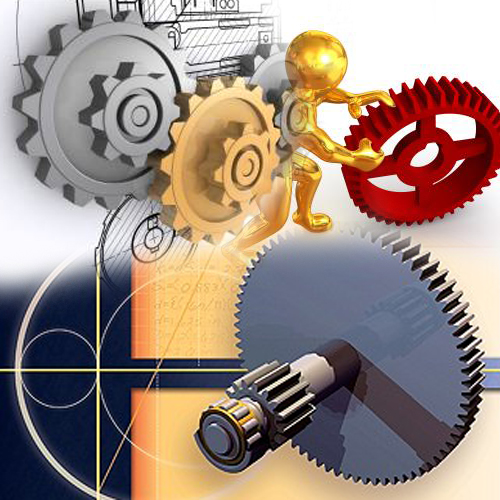 DEPARTMENT OF MECHANICAL ENGINEERINGANNUAL DAY REPORT 2017-2018MAM COLLEGE OF ENGINEERING AND TECHNOLOGYDEPARTMENT OF MECHANICAL ENGINEERING        Annual report1. INTERNSHIP AT VELMURUGAN INDUSTRIES        The following faculty members were underwent one month internship program at velmurugan industries, Thuvakudi , Trichy,i)Mr.K.Dineshii)Mr.R.Ravichandraniii)Mr.J.Jayakumariv)Mr.R.Anandanv)Mr.S.Raveendar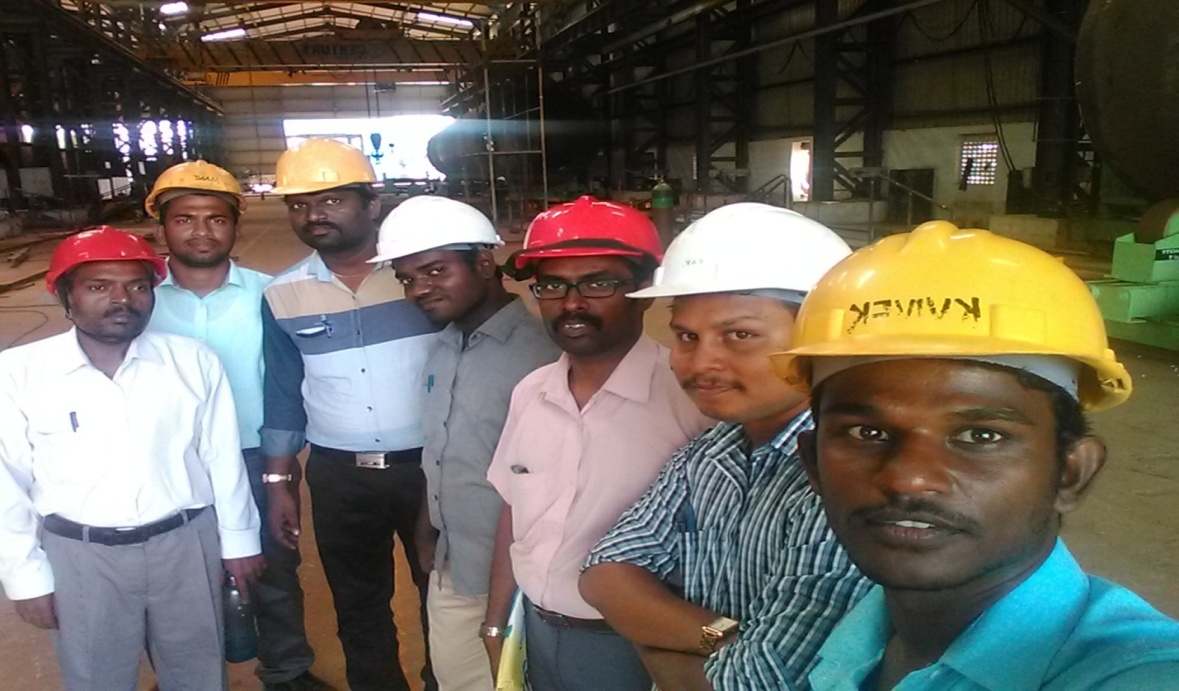 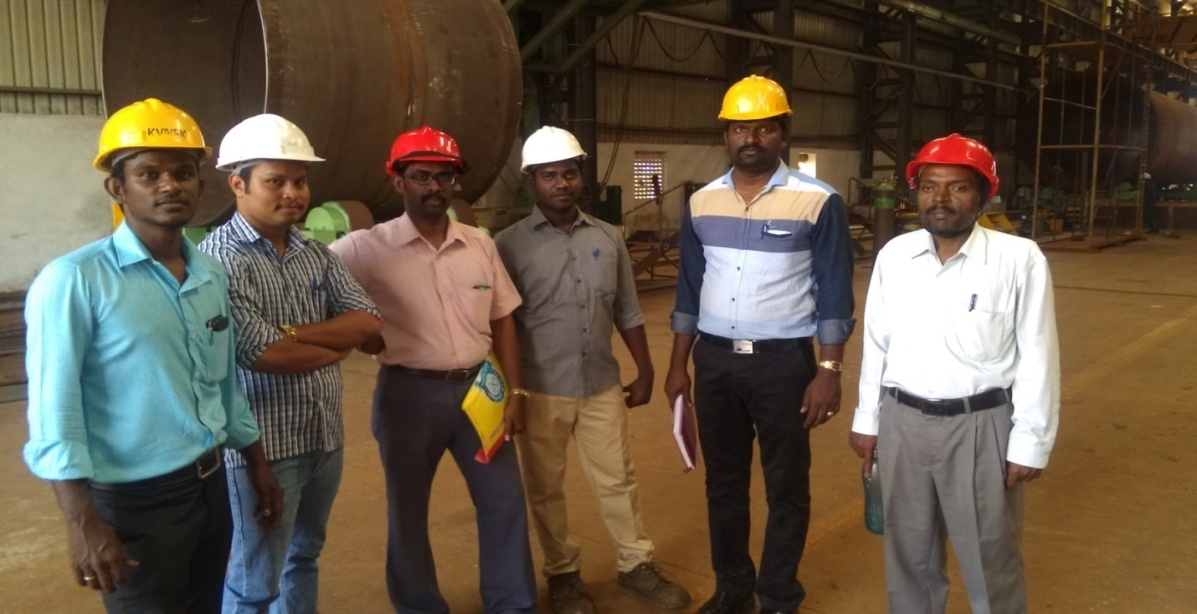 Industrial visit at velmurugan industries Dr. P. Selvaraj, K. Vijayan, Rajiv Gandhi and S.Raveendar2. INDUSTRIAL VISIT AT POWER GEAR LTD     As a part of PALS activity, our faculty members Mr.C.Sasidharan and Mr.A.Mohan kumar had visited “Power Gear Ltd” at Tambaram, Chennai on 24.11.2017.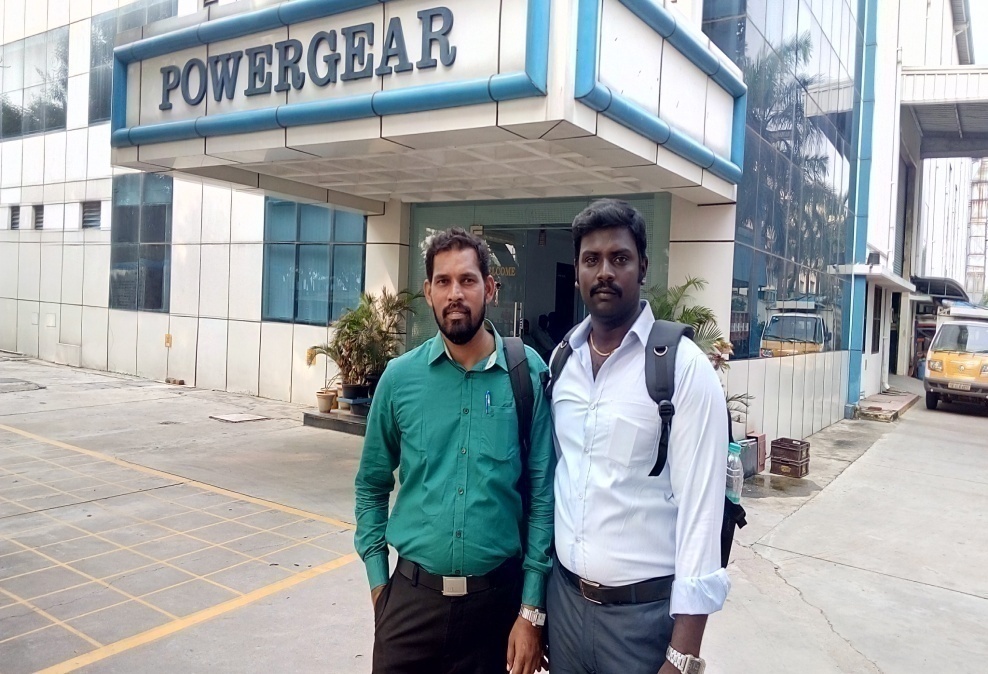 3. INDUSTRIAL VISIT AT ELGI                   As a part of PALS activity, our faculty member MR. K. Inbasekaran visited ELGI industry at Coimbatore on 21.11.17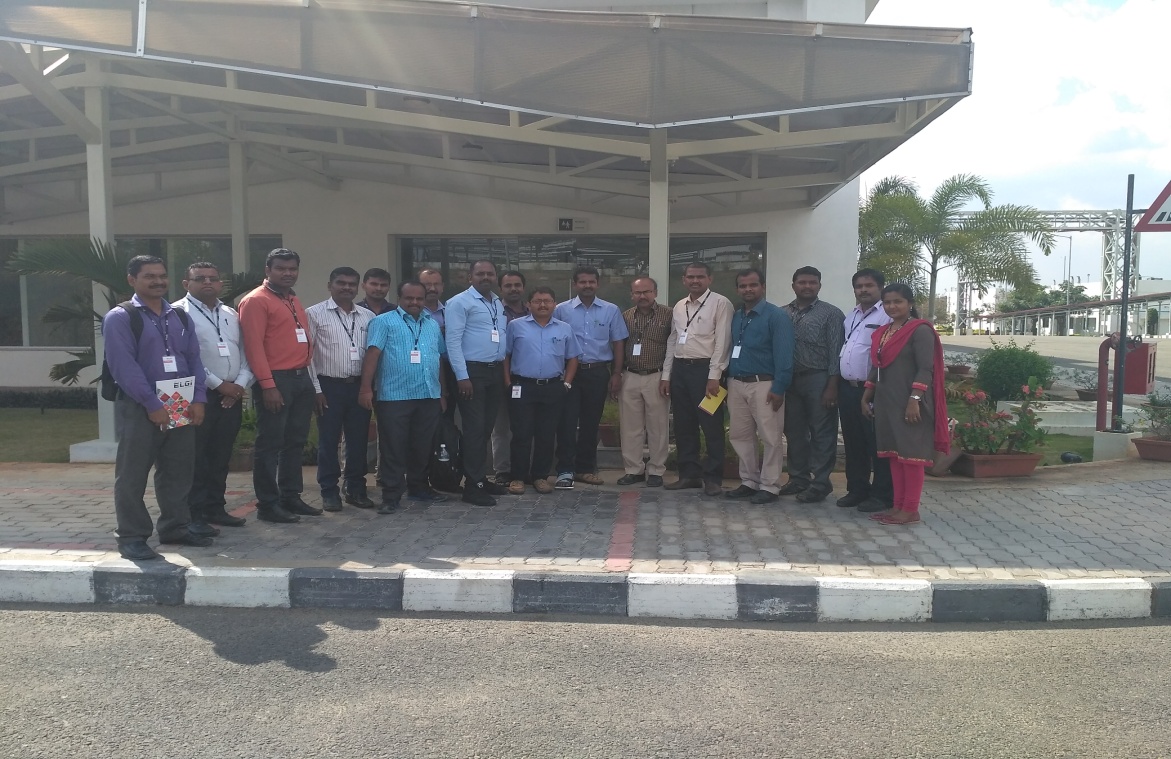 4. INDUSTRIAL VISIT AT MAHINDRA RESEARCH VALLEY                   As a part of PALS, activity,our faculty members Mr.K.Vijayan and Mr.P.Maheswaran  were visited Mahindra Research Valley on  5.12.2017  at Chennai.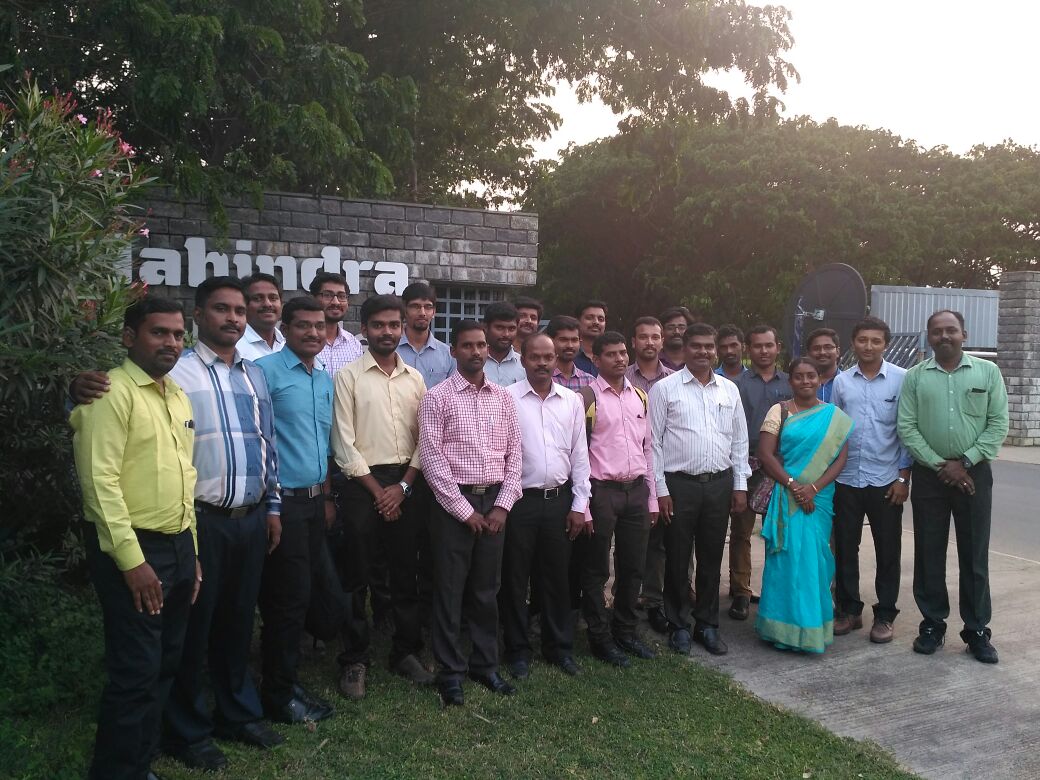 5. ONE DAY SEMINAR AT KSR COLLEGE                 As a part of PALS activity Dr.P.Selvaraj, attended one day seminar at KSR engineering college on 18.10.20176. ONE DAY WORKSHOP AT SAIRAM ENGINEERING COLLEGE        Dr.P.Selvaraj attended one day workshop on e-governance systems organized by AICTE, at Sairam Engineering College, Chennai on17.11.20177. MAMCE Symposium	Dr. P. Selvaraj and Mr. P. Paventhan acted as a judge for national level symposium conducted in MAMCE8. MAMSE Symposium	Dr. P. Selvaraj acted as a judge for national level symposium conducted in MAMSE9. INTERNSHIP AT APEX HITECH           Our final year mechanical students were undergone one month internship at Apex hi-tech institute Bangalore.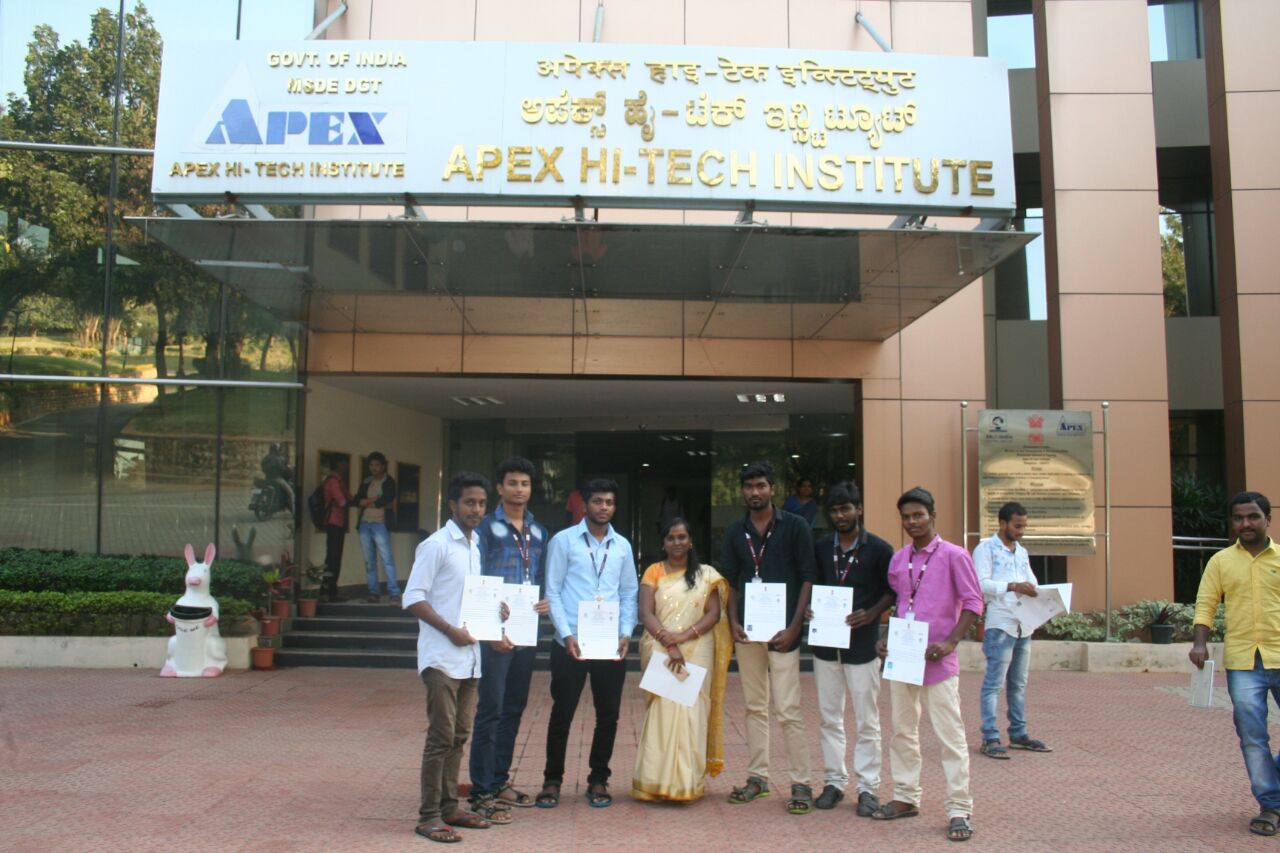 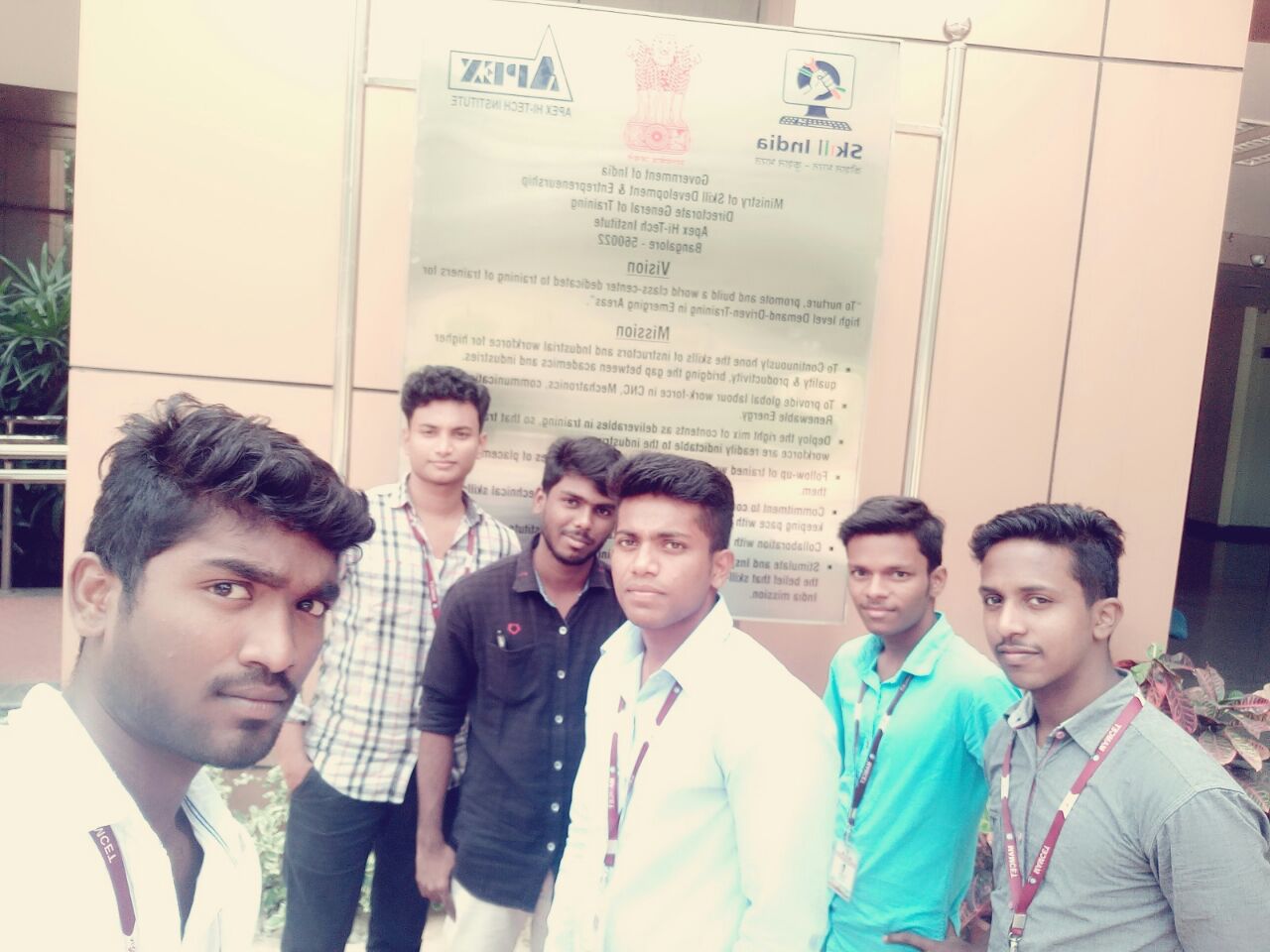 10. SEMINAR AT NIT TREC STEP               Our faculty members Dr.P.Selvaraj and Mr.A.Mohan kumar were attended one day seminar on the topic “INCUBATION” at NIT TREC STEP, Trichy.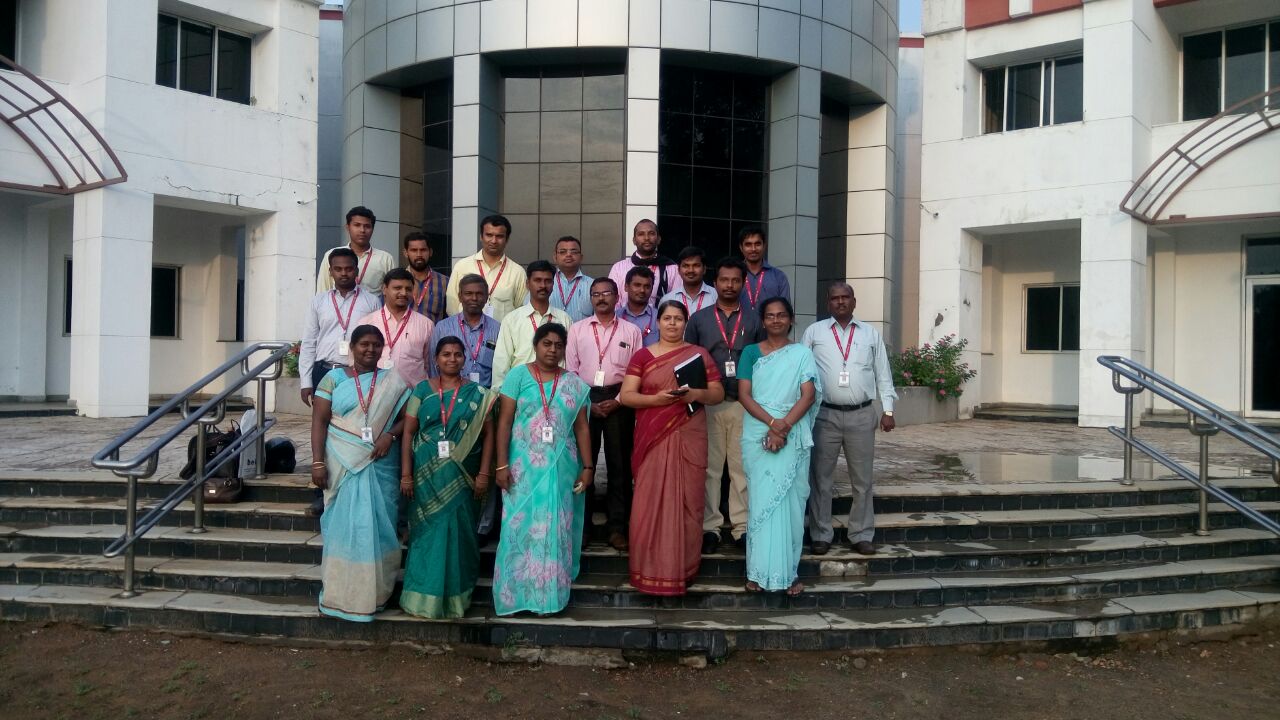 11. PROJECT WORKSHOP          Project workshop was organized by Dr.Selvaraj and Mr.C.Sasidharan for the mechanical engineering students on 23.11.17. to 25.11.17   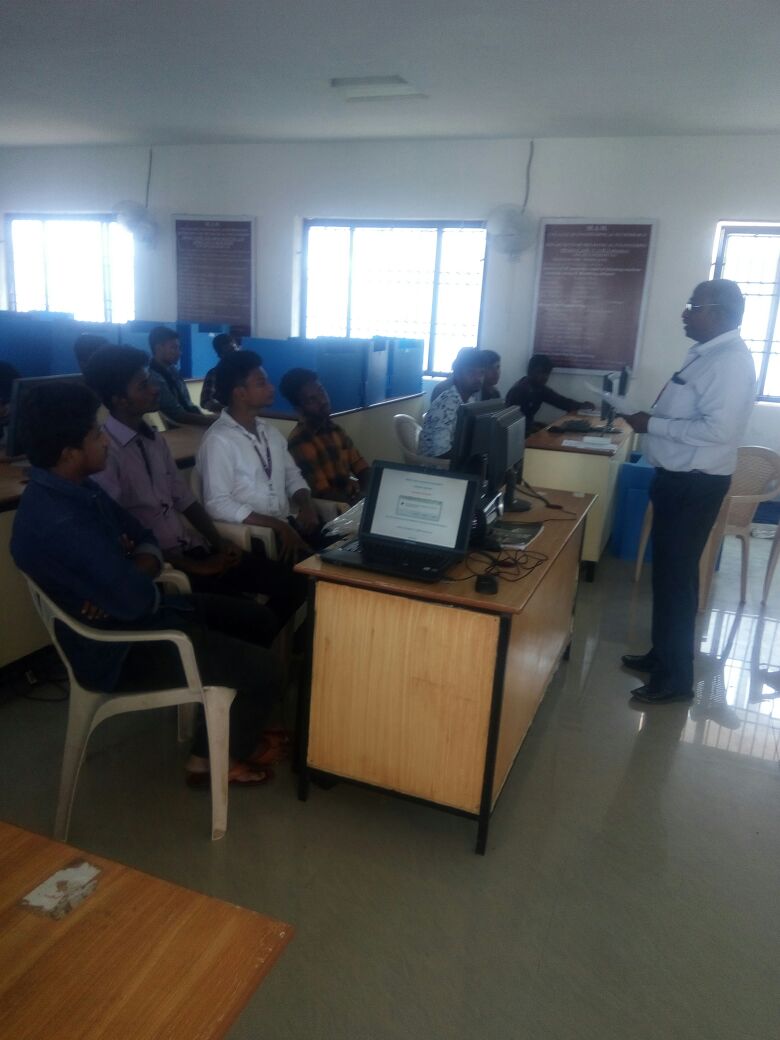 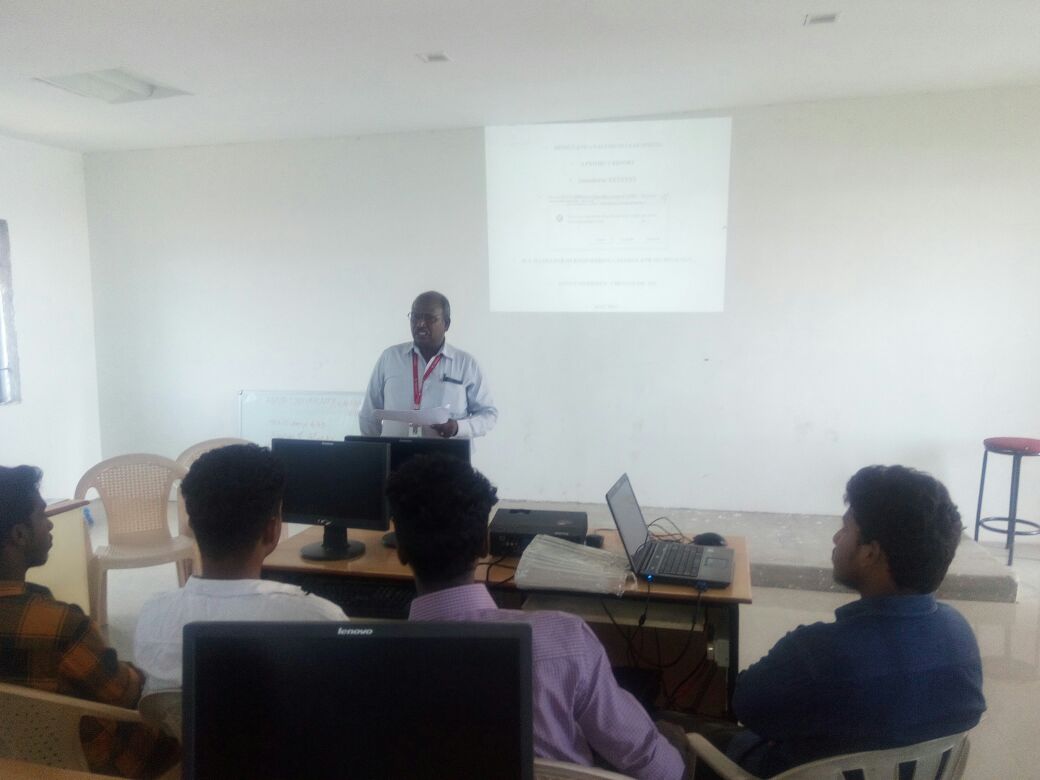 12. SYMPOSIUM AT ANNA UNIVERSITY PATTUKKOTTAI             Our department III yr students were participated various events in symposium, conducted by Anna University Pattukkottai.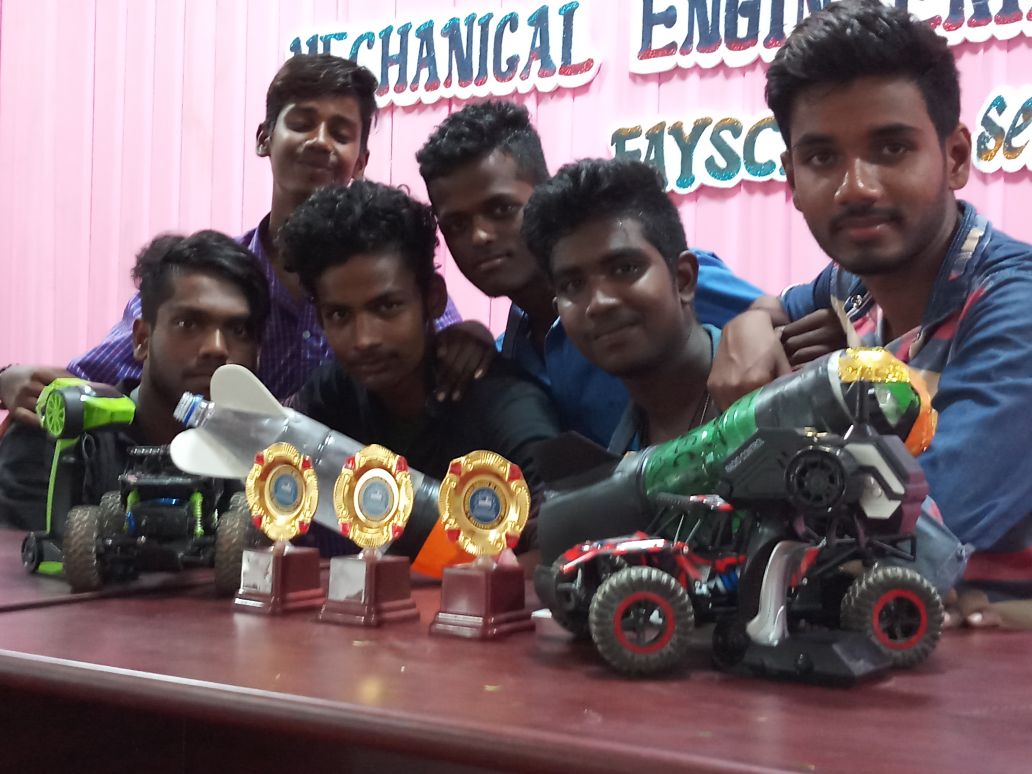 13. SYMPOSIUM AT KARPAGAM ENGINEERING COLLEGE:     The following III yr Mechanical students Mr.Izaz ahamed, Mr.Balaguru, Mrs. Dhivya Mutharasi,Mr.Manoj kumar, Mr.Arockiya Nelson Roy have participated in symposium held at Karpagam Engineering college on 2.2.2018 and won first prize in paper presentation and water rocketry event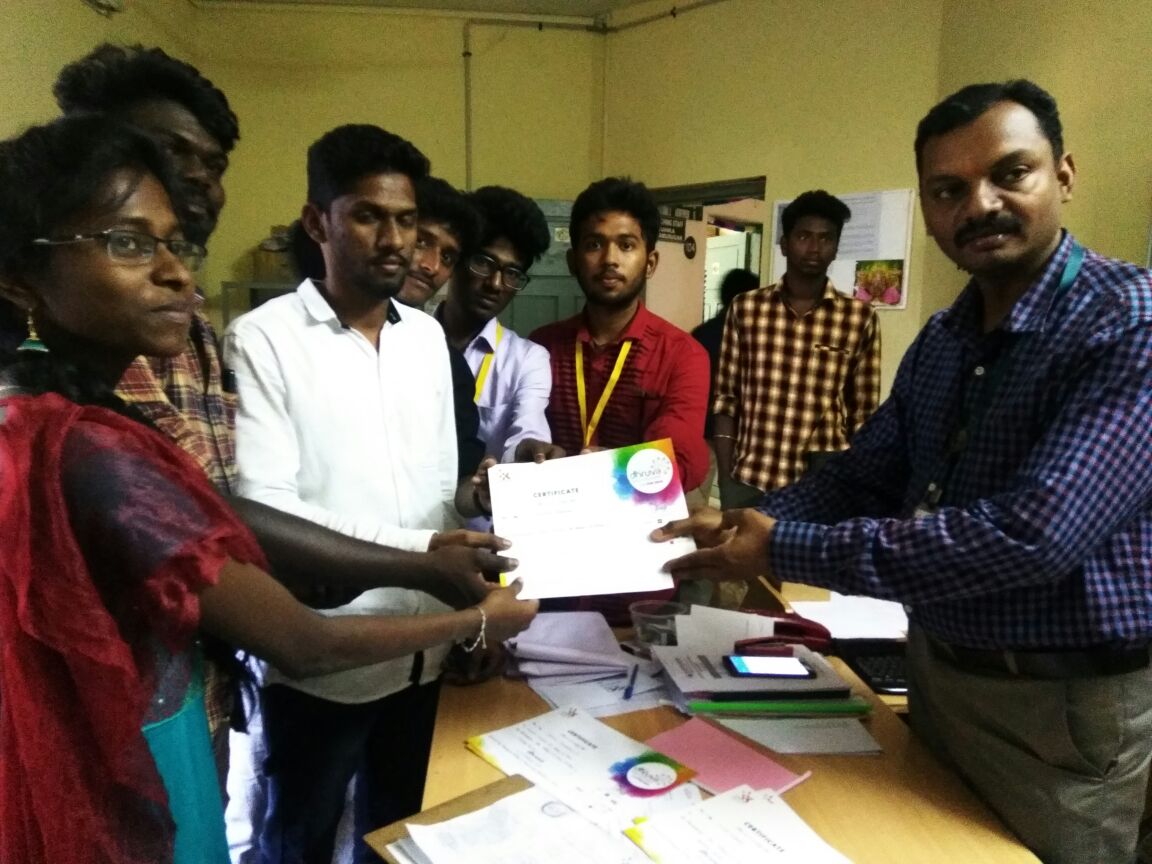 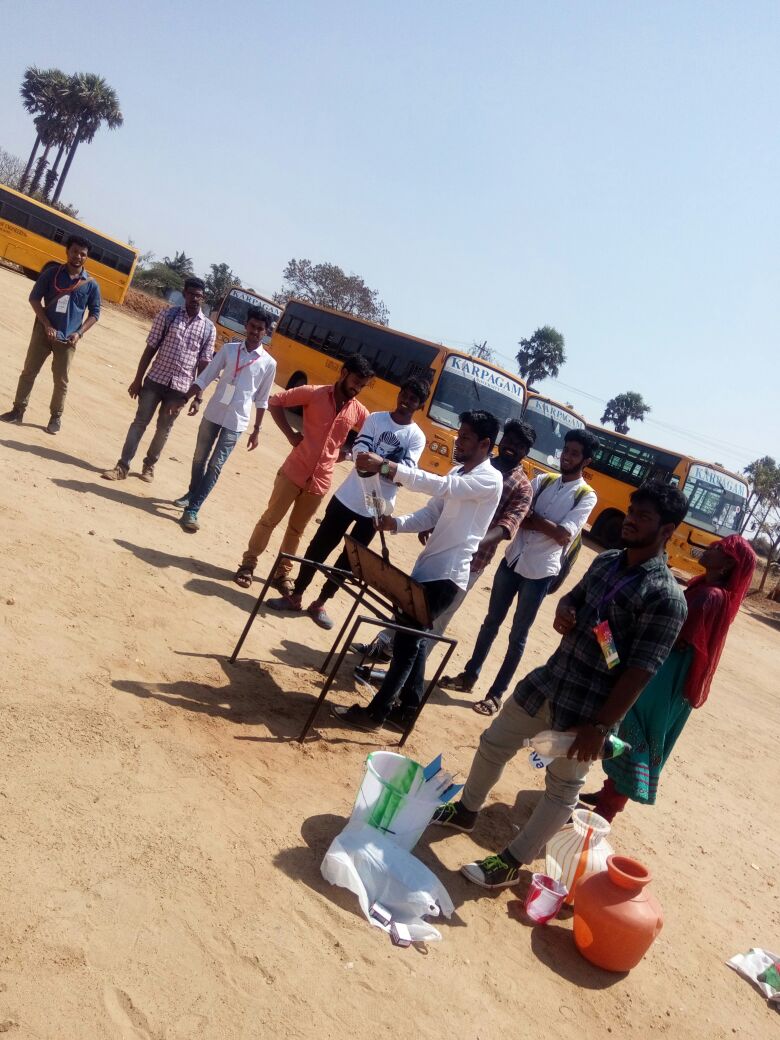 14. SEMINAR ON NDT                        As a part of Skill Development Program two hour seminar has been conducted for III year & II year mechanical students on the topic Non Destructive Testing on 24.1.2018 by Aplus Trichy.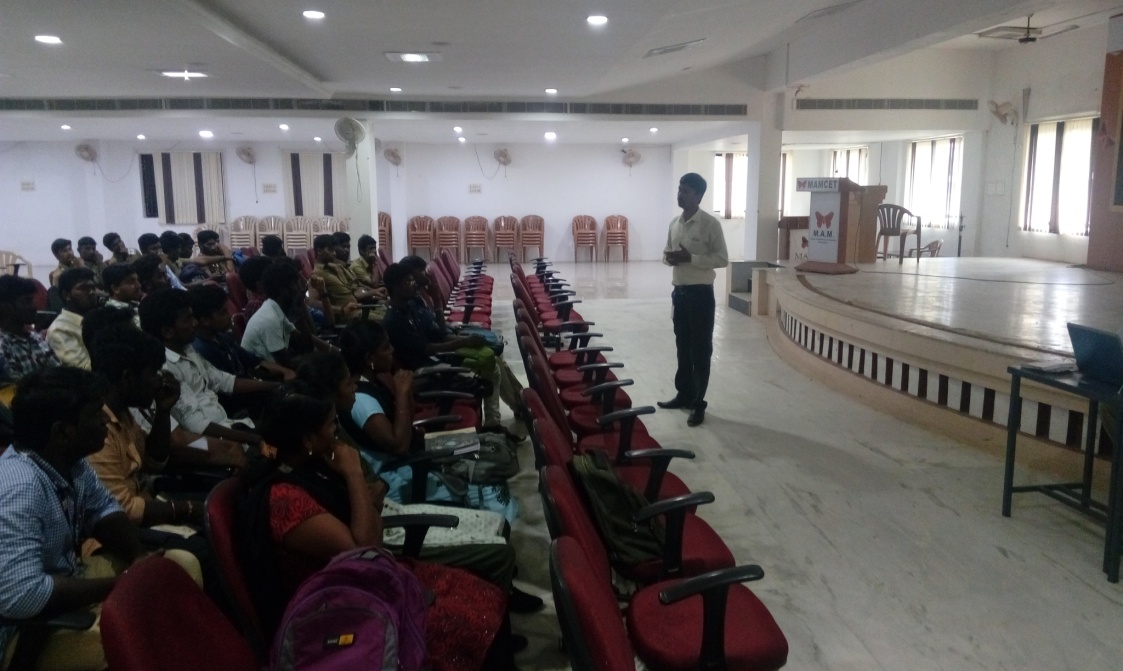 		MECHANICAL STUDENT PLACED IN IDBI LIFE INSURANCE Final year mechanical student Mr.Kishore Kumar got placed in IDBI Life insurance. 15. PALS T2P LECTURE:                             OUR STUDENTS ATTENDED T2P LECTURE CLASS AT IIT CHENNAI ON 15.02.2018WHICH IS CONDUCTED AS A STATE LEVEL PALS PROGRAMME 16. PALS PROGRAMME AT JEYARAM COLLEGE OF ENGINEERING AND TECHNOLOGY:OUR STUDENTS ATTENDED PALS PROGRAMME AT JEYARAM ENGINEERING COLLEGE;THIS IS CONDUCTED AS A STATE LEVEL PROGRAMME ON 24.02.2018.17. WORKSHOP AT KARPAGAM COLLEGE OF ENGINEERING:(01.02.2018)18. ENTREPRENURSHIP PROGRAMME (16.02.2018)19. SYMPOSIUMS WON BY THIRD YEAR STUDENT CONDUCTED BY SUDHARSAN   ENGG COLLEGE.     FEB - 201820. PAPER PRESENTATION CONDUCTED BY NIT-TRICHYOur Students won 2nd place of overall performance titled as SYNERGY21. PAPER PRESENTATION AND PROJECT EXPO CONDUCTED BY KARPAGAM UNIVERSITY22. PAPER PRESENTATION AND TECHNICAL QUIZ  CONDUCTED BY KINGS COLLEGE OF ENGINEERING ON FEB 9 2018.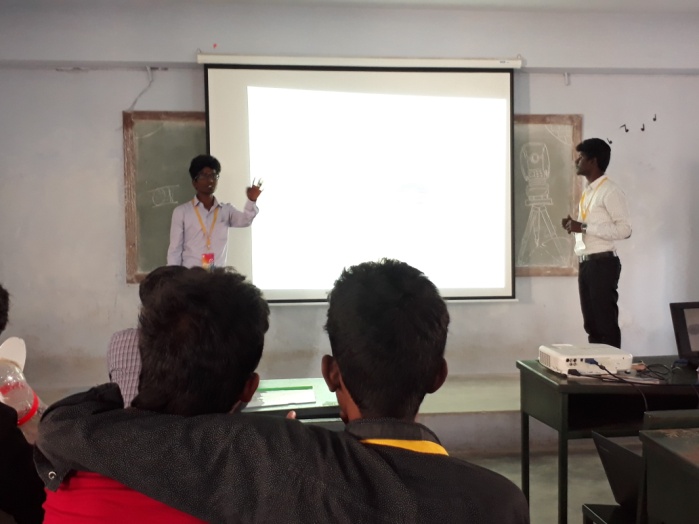 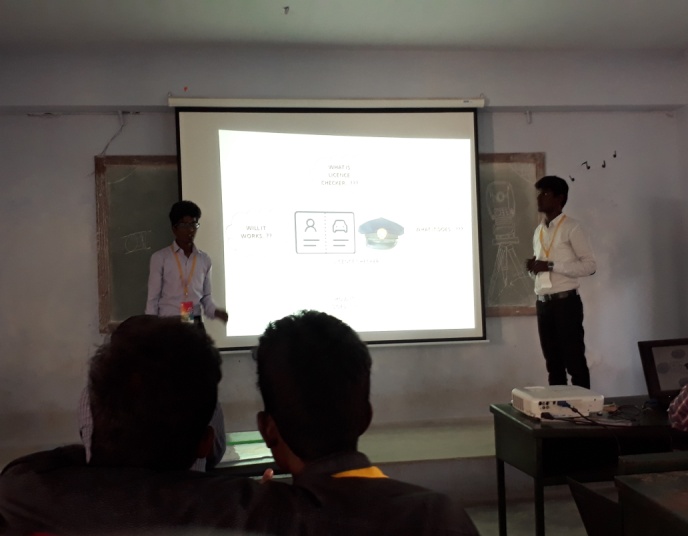 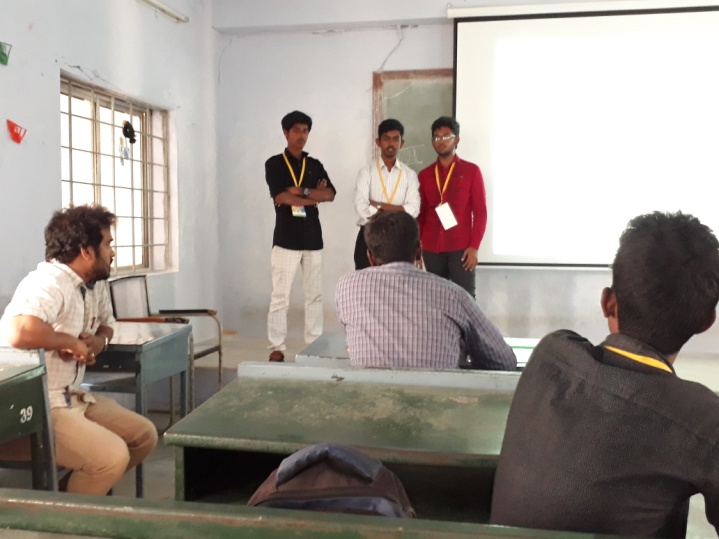 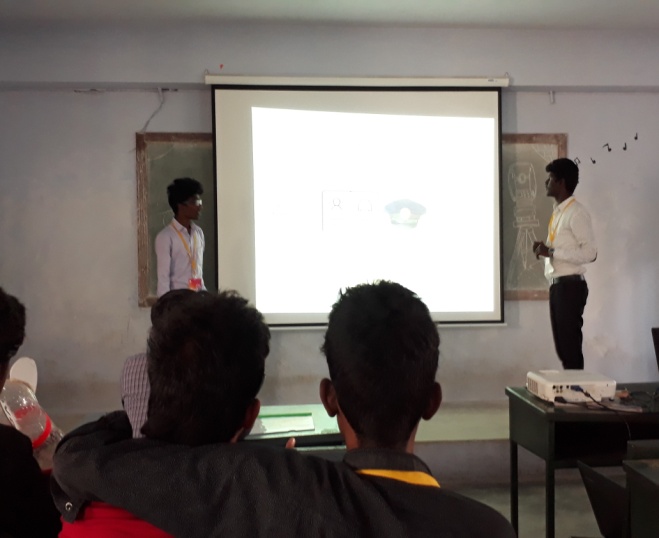 23. SKIT CONDUCTED BY KONGU COLLEGE OF ENGINEERING ON FEB 8 2018.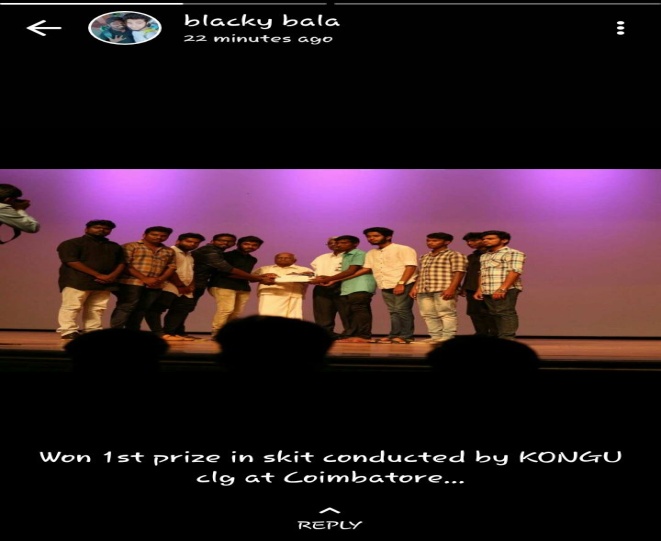 24. VARIOUS PROGRAMM CONDUCTED AT M.AM.S.E FEB 15 2018.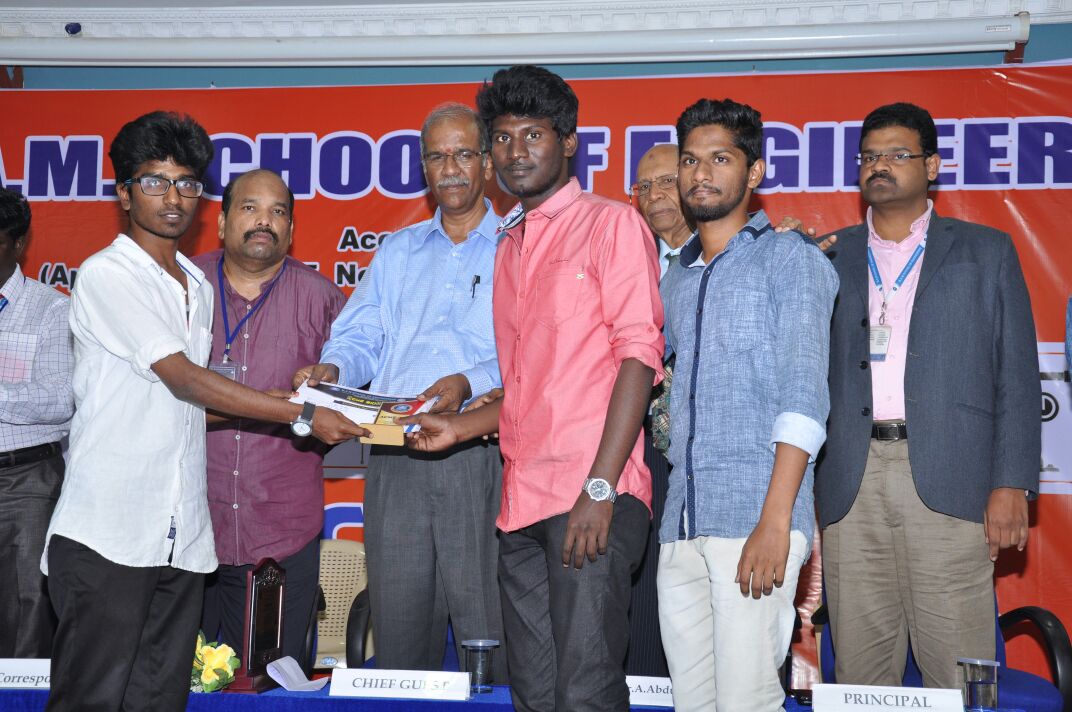 25. VARIOUS PROGRAMM CONDUCTED AT N I T TRICHY FEB 17&18 2018. 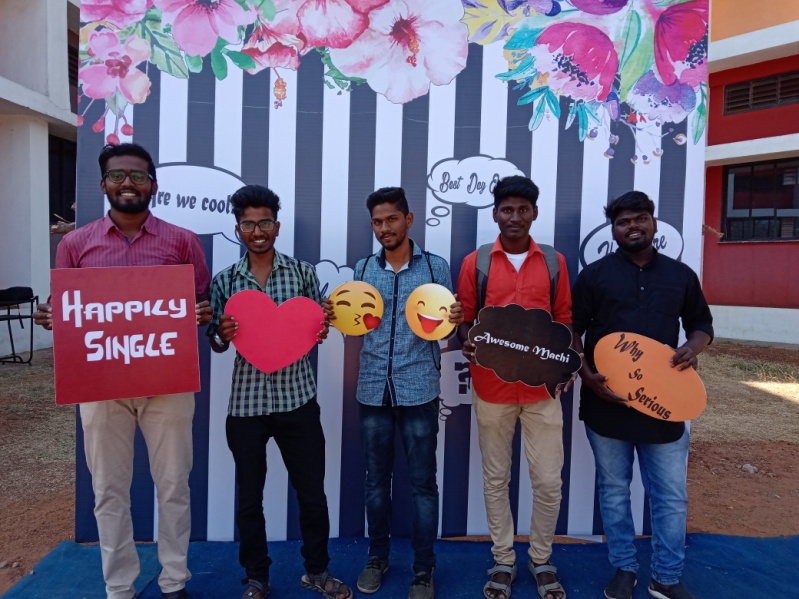 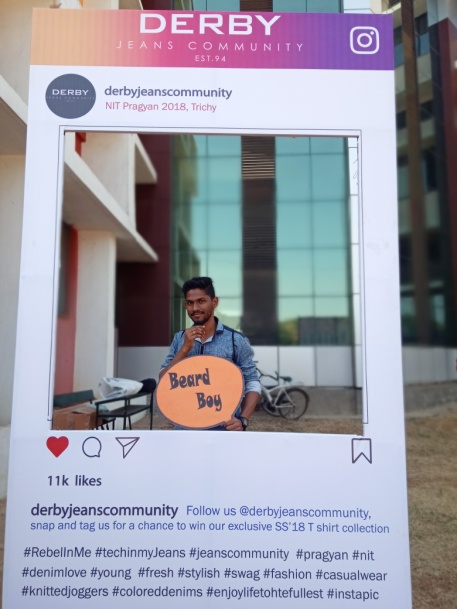 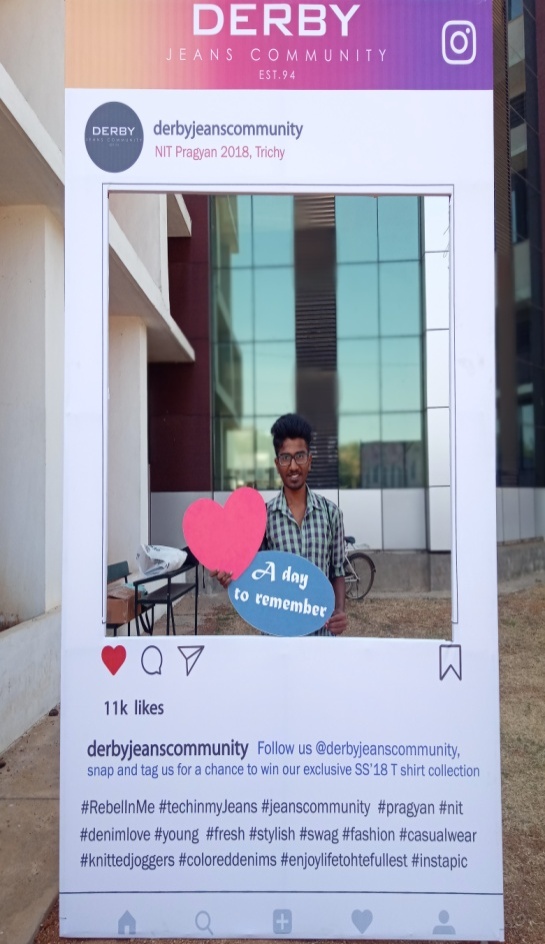 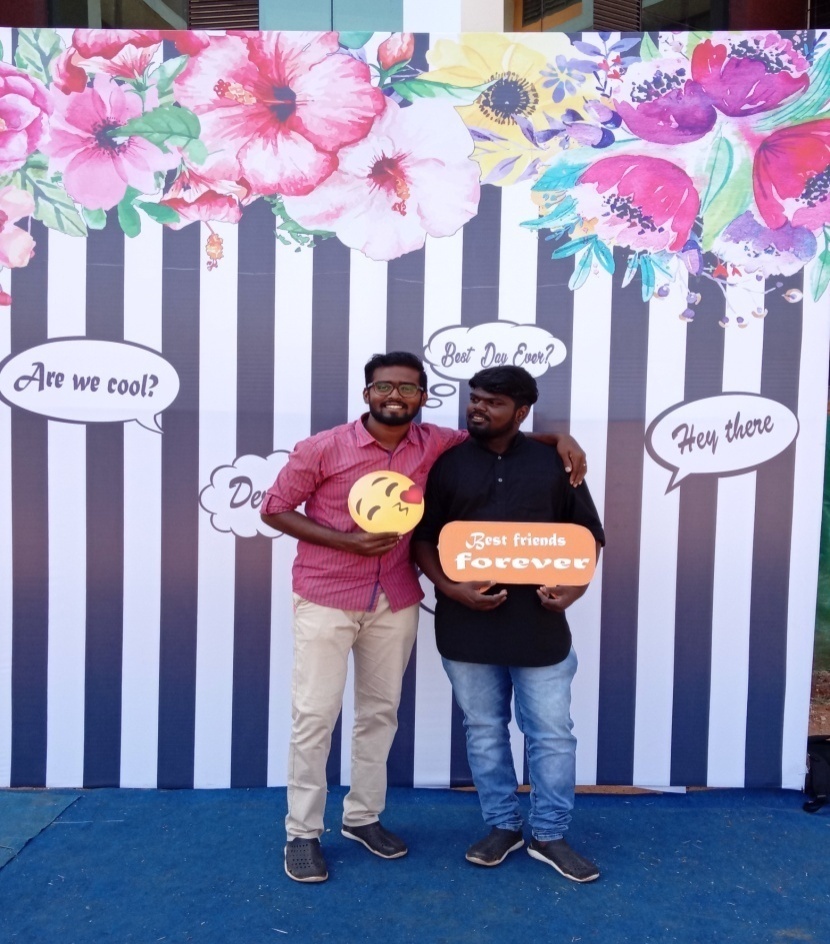 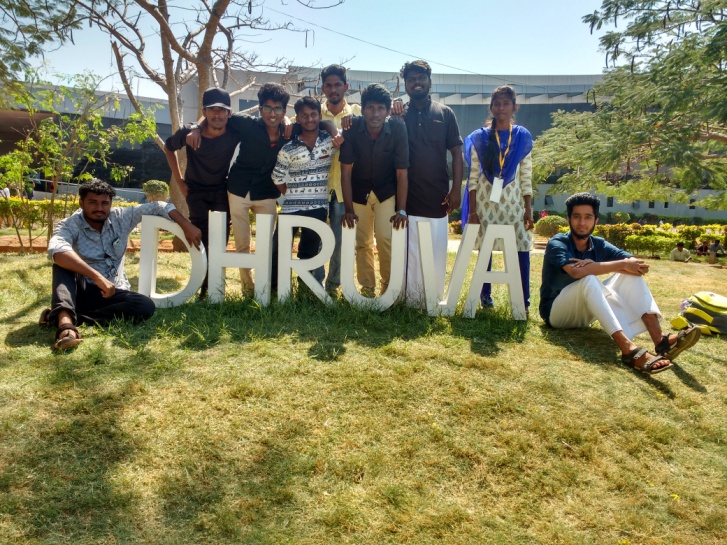 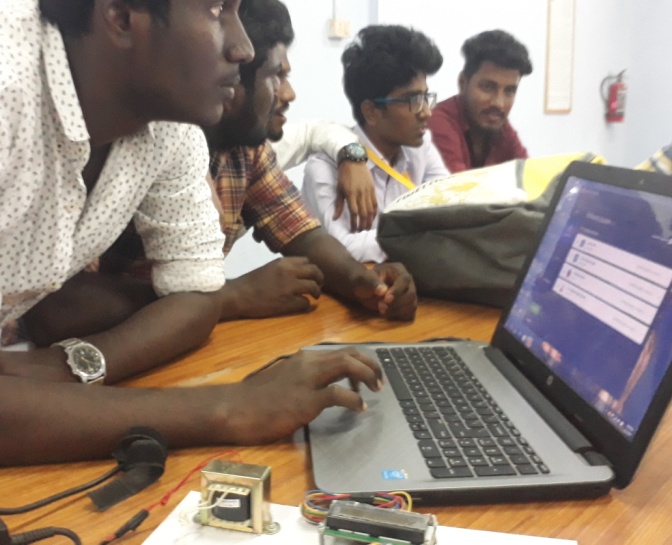 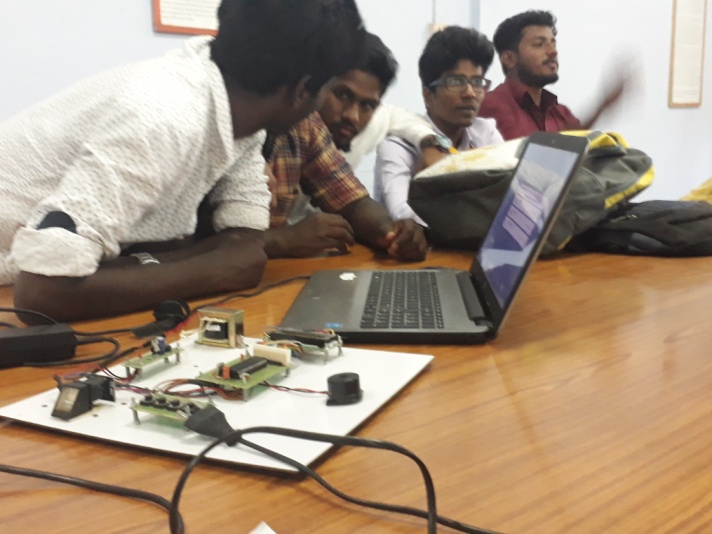 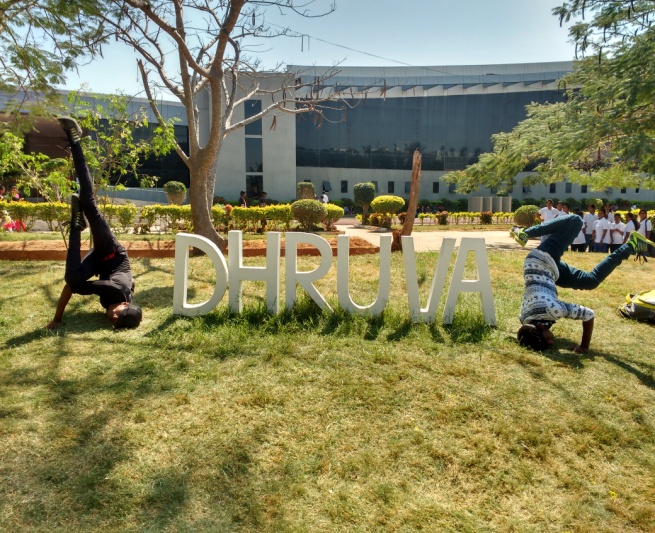 26. WATER ROCKETERY HELD AT SUDHARSAN ENGINEERING COLLEGE ON FEB-201827. WATER ROCKETERY AND PAPER PERSENTATION HELD AT BUILDERS ENGINEERING COLLEGE ON2 1&22 FEB-201828. VARIOUS PROGRAMM CONDUCTED AT HOLY CROSS COLLEGE  TRICHY  FEB 19  2018. 29. POWER POINT PRESENTATION AT BISHOP HEBER COLLEGE TRICHY FEB 23 2018. 30. JUST IN TIME CONDUCTED AT MIET TRICHY FEB 24 2018.  31. INTERNSHIP PROGRAMME32. WORKSHOP CONDUCTED ON NIT TRICHY ON FEB 16 201833. PALS CONDUCTED ON JAYARAM COLLEGE OF ENGINEERING THURAIYUR ON       FEB 19 201834. WORKSHOP CONDUCTED AT NATIONAL COLLEGE OF ARTS AND SCIENCE TRICHY ON FEB 19 2018 35. PALS WORKSHOP CONDUCTED IIT CHENNAI ON FEB 15 201836. SPOKEN TUTORIAL36. NPTEL          Overall 36 candidates appeared in NPTEL exam for this current semester 37. PLACEMENT ACTIVITIESS.NO                   NAME OF THE PARTICIPANTS                           YEAR1R. SARAVANAN3RD YEAR2M. SUDHARSAN3RD YEAR3K. SIVA3RD YEAR4P. PRABU3RD YEAR5S. MOHAMED RAFIUTHEEN3RD YEAR6P. RAJESH KANNA3RD YEAR7J. JERLIN3RD YEAR8MOHAMMED SADIK2nd  YEAR9S. KALAI SELVAN3RD YEARS.NO           NAME OF THE PARTICIPANTS                      YEAR1S.PRABU3RD YEAR2R.VIKRAM3RD YEAR3S.V. SUJIT 3RD YEAR4R. VIJAY3RD YEARS.NO          NAME OF THE PARTICIPANT       YEAR1R.SARAVANAN3RD YEAR2M. RANJITH KUMAR3RD YEAR3R. PRAKASH RAJ3RD YEAR4E. PRAVEEN3RD YEAR5S. MOHAMED HALIDH3RD YEARS.NONAME OF THE PARTICIPANTSYEAR1D.SANJAI3RD YEAR2C.R. RAMANATHAN3RD YEARS.NONAME OF THE PARTICIPANTSYEAR1S.EDWIN JEBAKUMAR3RD YEAR2R.HARIHARASUDHAN3RD YEAR3S.DEEPAK  RAAJ3RD YEAR4S.JEGAN KUTTIMANI3RD YEARS.NONAME OF THE EVENTNAME OF THE PARTICIPANTSYEAR    1.CHUCK GLIDERS.EDWIN JEBAKUMAR3RD YEAR    1.CHUCK GLIDERS.BALAGURU3RD YEAR   2.ULTIMATE FIDGETERS.JEGAN KUTTIMANI3RD YEAR   2.ULTIMATE FIDGETERS.EDWIN JEBAKUMAR3RD YEAR   2.ULTIMATE FIDGETERS.DEEPAK RAJ3RD YEAR     3.               NFSS.EDWIN JEBAKUMAR3RD YEAR     3.               NFSL.JULIAN JOHNRAJ3RD YEAR     3.               NFSS.NONAME OF THE EVENTNAME OF THE PARTICIPANTSYEAR     1.               PAPER PRESENTATIONV.MANOJKUMAR3RD YEAR     1.               PAPER PRESENTATIONS.AROKIYANELSON ROY3RD YEAR     1.               PAPER PRESENTATIONS.IZAZ AHAMED3RD YEAR2.PROJECT EXPOTEAM NAME- 3D HACKERSV.MANOJKUMAR3RD YEAR2.PROJECT EXPOTEAM NAME- 3D HACKERSS.AROKIYANELSON ROY3RD YEAR2.PROJECT EXPOTEAM NAME- 3D HACKERSS.IZAZ AHAMED3RD YEAR2.PROJECT EXPOTEAM NAME- 3D HACKERSS.ASSOUR RAHMAN3RD YEAR2.PROJECT EXPOTEAM NAME- 3D HACKERSM.MOHAMED ABDUL BASHITH3RD YEAR2.PROJECT EXPOTEAM NAME- 3D HACKERSA.IMRANKHAN3RD YEAR2.PROJECT EXPOTEAM NAME- 3D HACKERSS.GOWTHAMAN3RD YEAR2.PROJECT EXPOTEAM NAME- 3D HACKERSS.BALAGURU3RD YEAR2.PROJECT EXPOTEAM NAME- 3D HACKERSR.PRAKASHRAJ3RD YEAR2.PROJECT EXPOTEAM NAME- 3D HACKERSS.V.SUJITH3RD YEAR2.PROJECT EXPOTEAM NAME- 3D HACKERSMOHAMES FAZIL3RD YEAR2.PROJECT EXPOTEAM NAME- 3D HACKERSG.LAKSHMI NARAYANAN3RD YEAR2.PROJECT EXPOTEAM NAME- 3D HACKERSC.JAYARAMAN3RD YEAR2.PROJECT EXPOTEAM NAME- 3D HACKERSMURALI3RD YEAR3.WATER ROCKTERYS.AROKIYANELSON ROY(1ST PRIZE)3RD YEAR3.WATER ROCKTERYS.ASSOUR RAHMAN(1ST PRIZE)3RD YEAR3.WATER ROCKTERYA.IMRANKHAN(1ST PRIZE)3RD YEAR3.WATER ROCKTERYS.BALAGURU(2ND PRIZE)3RD YEAR3.WATER ROCKTERYM.MOHAMED ABDUL BASHITH(2ND PRIZE)3RD YEAR3.WATER ROCKTERYDIVYA MUTHARASI(2ND PRIZE)3RD YEARS.NONAME OF THE EVENTNAME OF THE PARTICIPANTSYEAR     1.               PAPER PRESENTATIONV.MANOJKUMAR(2ND PRIZE)3RD YEAR     1.               PAPER PRESENTATIONS.AROKIYANELSON ROY(2ND PRIZE)3RD YEAR     1.               PAPER PRESENTATIONS.IZAZ AHAMED(2ND PRIZE)3RD YEAR     2.TECHNICAL QUIZA.IMRANKHAN(1ST PRIZE)3RD YEAR     2.TECHNICAL QUIZS.BALAGURU(1ST PRIZE)3RD YEAR     2.TECHNICAL QUIZM.MOHAMED ABDUL BASHITH(1ST PRIZE)3RD YEARS.NONAME OF THE EVENTNAME OF THE PARTICIPANTSYEAR1.SKITS.ASSOUR RAHMAN3RD YEAR1.SKITS.BALAGURU3RD YEAR1.SKITA.IMRANKHAN3RD YEAR1.SKITS.GOWTHAMAN3RD YEAR1.SKITR.PRAKASHRAJ3RD YEAR1.SKITS.HARHARA SUDHAN3RD YEAR1.SKITS.AKASH2ND YEAR1.SKITSALEETH FERNANDUS 2ND YEAR1.SKITVIGNESH2ND YEARS.NONAME OF THE EVENTNAME OF THE PARTICIPANTSYEAR   1.PAPER PRESENTATIONV.MANOJKUMAR(1ST PRIZE)3RD YEAR   1.PAPER PRESENTATIONS.AROKIYANELSON ROY(1ST PRIZE)3RD YEAR   1.PAPER PRESENTATIONS.IZAZ AHAMED(1ST PRIZE)3RD YEAR2.WATER ROCKTERYV.MANOJKUMAR(1ST PRIZE)3RD YEAR2.WATER ROCKTERYS.AROKIYANELSON ROY(1ST PRIZE)3RD YEAR2.WATER ROCKTERYS.IZAZ AHAMED(1ST PRIZE)3RD YEAR3.NUTS AND BOLTSS.AROKIYANELSON ROY(1ST PRIZE)3RD YEAR3.NUTS AND BOLTSM.MOHAMED ABDUL BASHITH(1ST PRIZE)3RD YEAR4.CONNECTIONSS.ASSOUR RAHMAN(1ST PRIZE)3RD YEAR4.CONNECTIONSS.BALAGURU(1ST PRIZE)3RD YEAR4.CONNECTIONSA.IMRANKHAN(1ST PRIZE)3RD YEAR4.CONNECTIONSS.AROKIYANELSON ROY(2ND PRIZE)3RD YEAR4.CONNECTIONSS.IZAZ AHAMED(2ND  PRIZE)3RD YEAR4.CONNECTIONSS.GOWTHAMAN(2ND  PRIZE)3RD YEARS.NONAME OF THE EVENTNAME OF THE PARTICIPANTSYEAR   1.PAPER PRESENTATIONV.MANOJKUMAR(3RD  PRIZE)3RD YEAR   1.PAPER PRESENTATIONS.AROKIYANELSON ROY(3RD  PRIZE)3RD YEAR   1.PAPER PRESENTATIONS.IZAZ AHAMED(3RD  PRIZE)3RD YEAR2.CHECK GLIDERS.BALAGURU(1ST PRIZE)3RD YEAR2.CHECK GLIDERS.EDWIN JEBAKUMAR(1ST PRIZE)3RD YEAR3.ULTIMATE FIDGETTERJEGAN KUTTIMANI(2ND PRIZE)3RD YEAR3.ULTIMATE FIDGETTERR.PRAKASHRAJ(2ND PRIZE)3RD YEAR3.ULTIMATE FIDGETTERS.EDWIN JEBAKUMAR(3RD  PRIZE)3RD YEAR3.ULTIMATE FIDGETTERS.DEEPAKRAJ(3RD  PRIZE)3RD YEAR4.NFSS.EDWIN JEBAKUMAR(3RD  PRIZE) (1ST PRIZE)3RD YEAR4.NFSS.IZAZ AHAMED(2ND  PRIZE)3RD YEAR4.NFSA.IMRANKHAN(3RD  PRIZE)3RD YEARS.NONAME OF THE EVENTNAME OF THE PARTICIPANTSYEAR     1.WATER ROCKETERY  R.HARIHARASUDHAN(1ST PRIZE)3RD YEAR     1.WATER ROCKETERY  S.EDWIN JEBAKUMAR(1ST PRIZE)3RD YEAR     1.WATER ROCKETERY  JEGAN KUTTIMANI(2ND PRIZE)3RD YEAR     1.WATER ROCKETERY  S.DEEPAKRAJ(3RD  PRIZE) 3RD YEARS.NONAME OF THE EVENTNAME OF THE PARTICIPANTSYEAR   1.PAPER PRESENTATIONV.MANOJKUMAR(1ST PRIZE)3RD YEAR   1.PAPER PRESENTATIONS.AROKIYANELSON ROY(1ST PRIZE)3RD YEAR   1.PAPER PRESENTATIONS.IZAZ AHAMED(1ST PRIZE)3RD YEAR2.WATER ROCKTERYS.IZAZ AHAMED(1ST PRIZE)3RD YEAR2.WATER ROCKTERYS.BALAGURU(1ST PRIZE)3RD YEAR2.WATER ROCKTERYM.MOHAMED ABDUL BASHITH(3RD  PRIZE)3RD YEAR2.WATER ROCKTERYS.ASSOUR RAHMAN(3RD  PRIZE)3RD YEARS.NONAME OF THE EVENTNAME OF THE PARTICIPANTSYEAR   1.JUST A MINUTEJ.ALLAN JOY(1ST PRIZE)3RD YEAR   2.FACIAL ARTS.GOPINATH(2ND PRIZE)3RD YEAR   2.FACIAL ARTS.BALAGURU(2ND PRIZE)3RD YEARS.NONAME OF THE EVENTNAME OF THE PARTICIPANTSYEAR   1.POWER POINT PRESENTATION  J.ALLAN JOY(3RD  PRIZE)3RD YEAR   1.POWER POINT PRESENTATION  DANIEL (3RD  PRIZE)2ND  YEAR   1.POWER POINT PRESENTATION  SURENDHAR(3RD  PRIZE)2ND  YEARS.NONAME OF THE EVENTNAME OF THE PARTICIPANTSYEAR   1.JUST IN TIMEJ.ALLAN JOY(2ND   PRIZE)3RD YEAR   1.JUST IN TIMEV.MANOJKUMAR(2ND PRIZE)3RD YEARS.NOINSTITUTIONDATE NAME OF THE PARTICIPANTSYEAR1.K.R.FUELS(INTERNSHIP)JAN 17-23S.IZAZ AHAMED3RD YEAR1.K.R.FUELS(INTERNSHIP)JAN 17-23S.EDWIN JEBAKUMAR3RD YEAR1.K.R.FUELS(INTERNSHIP)JAN 17-23DIVYA MUTHARASI3RD YEAR1.K.R.FUELS(INTERNSHIP)JAN 17-23DEVA3RD YEARS.NONAME OF THE EVENTNAME OF THE PARTICIPANTSYEAR   1.WORKSHOP(AUTOMOBILE)DEVA3RD YEAR2.WORKSHOP(PHOTOGRAPHY)S.ASSOUR RAHMAN3RD YEAR2.WORKSHOP(PHOTOGRAPHY)S.BALAGURU3RD YEAR2.WORKSHOP(PHOTOGRAPHY)S.ASSOUR RAHMAN3RD YEAR2.WORKSHOP(PHOTOGRAPHY)M.MOHAMED ABDUL BASHITH3RD YEAR2.WORKSHOP(PHOTOGRAPHY)V.MANOJKUMAR3RD YEAR2.WORKSHOP(PHOTOGRAPHY)A.IMRANKHAN3RD YEARS.NONAME OF THE EVENTNAME OF THE PARTICIPANTSYEAR1.T2P  LECTURERS.KALAISELVAN3RD YEAR1.T2P  LECTURERL.JULEINJOHNRAJ3RD YEAR1.T2P  LECTURERK.ELAYARAJA3RD YEAR1.T2P  LECTURERK.MADHAN3RD YEAR1.T2P  LECTURERS.KAVIARASAN3RD YEARS.NONAME OF THE EVENTNAME OF THE PARTICIPANTSYEAR1.WORKSHOPS.AROKIYANELSON ROY3RD YEAR1.WORKSHOPJEGAN KUTTIMANI3RD YEAR1.WORKSHOPS.IZAZ AHAMED3RD YEAR1.WORKSHOPDIVYA MUTHARASI3RD YEARS.NONAME OF THE EVENTNAME OF THE PARTICIPANTSYEAR1.WORKSHOPS.KALAISELVAN3RD YEARSPOKEN TUTORIAL -APRIL 2018SPOKEN TUTORIAL -APRIL 2018SPOKEN TUTORIAL -APRIL 2018SPOKEN TUTORIAL -APRIL 2018SPOKEN TUTORIAL -APRIL 2018SPOKEN TUTORIAL -APRIL 2018SPOKEN TUTORIAL -APRIL 2018DEPARTMENT OF MECHANICAL ENGINEERINGDEPARTMENT OF MECHANICAL ENGINEERINGDEPARTMENT OF MECHANICAL ENGINEERINGDEPARTMENT OF MECHANICAL ENGINEERINGDEPARTMENT OF MECHANICAL ENGINEERINGDEPARTMENT OF MECHANICAL ENGINEERINGDEPARTMENT OF MECHANICAL ENGINEERINGS.NOBATCHDATETIMENO OF STUDENTS REGPRESENTPASS1201411.4.201810:00 AM14922201511.4.20182:00 PM3721153201611.4.201811:00 AM493215TOTALTOTALTOTALTOTAL1006232S.NOCOMPANY NAMEPLACED STUDENTS1IDBIKISHORE KUMAR2SUTHERLANDSABARISH V.M3SRI SAI PUMPSCHINNARASU K4SRI SAI PUMPSDARVIN J5SRI SAI PUMPSDHINESH K6SRI SAI PUMPSPARTHIBAN B7SRI SAI PUMPSRAJAMOHAN E8SRI SAI PUMPSRAJITH B9SRI SAI PUMPSSABARISH V.M10SRI SAI PUMPSSYED RIZWAN N11SRI SAI PUMPSTAMILSELVAN E12SRI SAI PUMPSSRINIVASAN N13SRI SAI PUMPSVIGMESHWAREN D14NCR CORPORATIONS - CHENNAIPRABHU E15NCR CORPORATIONS - CHENNAIABDUL RAHUMAN A16NCR CORPORATIONS - CHENNAIMOHAMED ASHIQ M17NCR CORPORATIONS - CHENNAIHARISH KUMAR V18NCR CORPORATIONS - CHENNAISARAN M19NCR CORPORATIONS - CHENNAIAZARUDEEN M.K20NCR CORPORATIONS - CHENNAIMOHAMED FAZIL M21NCR CORPORATIONS - CHENNAIRAVI KUMAR V22NCR CORPORATIONS - CHENNAIKISHORE KUMAR23NCR CORPORATIONS - CHENNAIAADHARSH24NCR CORPORATIONS - CHENNAIVIGNESH R25NCR CORPORATIONS - CHENNAIVIGNESH T26NCR CORPORATIONS - CHENNAISABARIDASAN27NCR CORPORATIONS - CHENNAIHAVI DEVAN 28NCR CORPORATIONS - CHENNAIPRADEEP29JBM PREETH KUMAR